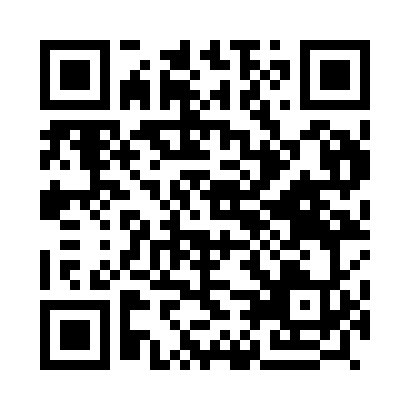 Prayer times for Chimbote, PeruMon 1 Apr 2024 - Tue 30 Apr 2024High Latitude Method: NonePrayer Calculation Method: Muslim World LeagueAsar Calculation Method: ShafiPrayer times provided by https://www.salahtimes.comDateDayFajrSunriseDhuhrAsrMaghribIsha1Mon5:086:1812:183:366:187:242Tue5:086:1812:183:366:187:233Wed5:086:1812:173:366:177:234Thu5:086:1812:173:366:167:225Fri5:086:1812:173:366:167:226Sat5:086:1812:173:366:157:217Sun5:086:1812:163:366:157:218Mon5:086:1712:163:366:147:209Tue5:076:1712:163:356:147:2010Wed5:076:1712:153:356:137:1911Thu5:076:1712:153:356:137:1912Fri5:076:1712:153:356:127:1913Sat5:076:1712:153:356:127:1814Sun5:076:1712:143:356:117:1815Mon5:076:1712:143:356:117:1716Tue5:076:1712:143:346:117:1717Wed5:076:1712:143:346:107:1718Thu5:076:1712:143:346:107:1619Fri5:076:1712:133:346:097:1620Sat5:076:1712:133:346:097:1521Sun5:076:1712:133:346:087:1522Mon5:066:1712:133:346:087:1523Tue5:066:1712:133:346:087:1424Wed5:066:1712:123:336:077:1425Thu5:066:1712:123:336:077:1426Fri5:066:1812:123:336:067:1427Sat5:066:1812:123:336:067:1328Sun5:066:1812:123:336:067:1329Mon5:066:1812:123:336:057:1330Tue5:066:1812:113:336:057:13